Decision Tree for Adverse Event Reporting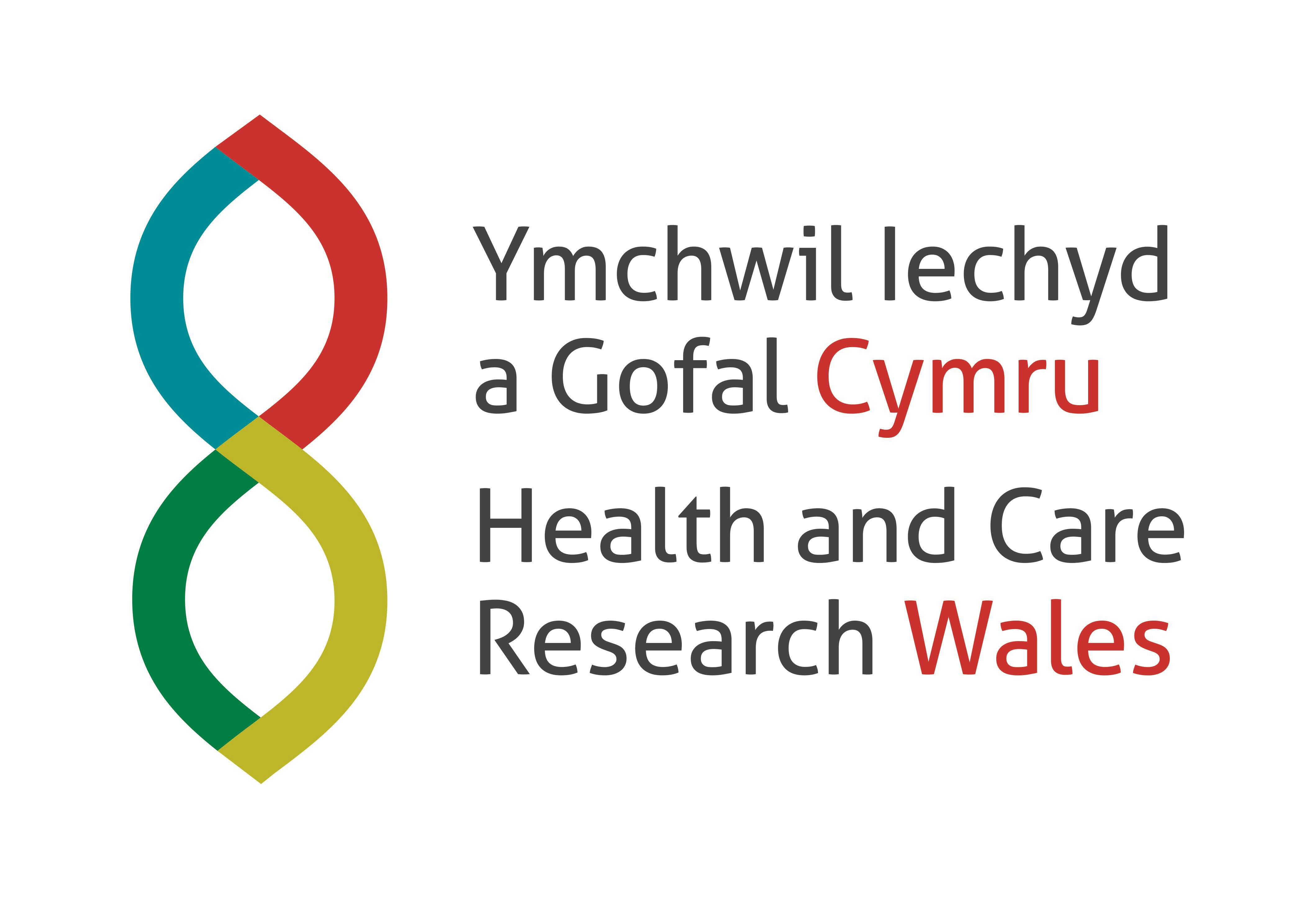 